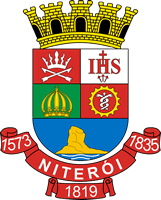 CÂMARA MUNICIPAL DE NITERÓIGabinete do Vereador Dr. Paulo VelascoINDICAÇÃO Nº                /2021Sugere ao Poder Executivo Municipal, que providencie junto a CLIN, RETIRADA DE ENTULHO, na Rua Boaventura nº 811, na Comunidade da Bonfim, no bairro do Fonseca em Niterói.	Indico à Mesa Diretora na forma Regimental, ouvido o Douto Plenário, no pleno exercício de suas atribuições e prerrogativas, que seja enviado ofício ao Exmo. Sr. Prefeito de Niterói, Axel Grael, chefe do Executivo Municipal, que providencie junto a CLIN, RETIRADA DE ENTULHO, na Rua Boaventura nº 811, na Comunidade da Bonfim, no bairro do Fonseca em Niterói.JUSTIFICATIVA	Justifica-se a presente proposição, visando atender as reivindicações dos moradores que reclamam do estado de conservação que encontra-se no local, acumulando terra e entulho que está atrapalhando a passagem de veículos particulares e prestadores de serviços, bem como contribuindo para o aparecimento de vetores de doenças. Niterói, 11 de agosto de 2021._____________________________Dr. Paulo VelascoVereadorAV. AMARAL PEIXOTO, 625, CENTRO – NITERÓI – RJ – CEP: 24.020-073 – TEL: 2613-6782 